MYcÖRvZš¿x evsjv‡`k miKvi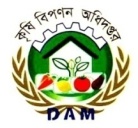 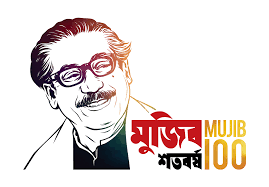 K…wl wecYb Awa`ßi†Rjv evRvi Kg©KZ©vi Kvh©vjqAvKeikvn,PÆMÖvg-4207|¯§viK bs-12.02.1500.301.02.001.20-871                                                                                                                         ZvwiLt-18/08/2020 |eivei,gnvcwiPvjK,K…wl wecYb Awa`ßi,XvKv    `„wó AvKl©Y t mnKvix cwiPvjK(evRvi Z_¨),K…wl wecYb Avwa`ßi, XvKv|               PÆMÖvg wefvMxq m`i evRv‡ii AvMó/2020 3q mßvnv‡šÍ (18/08/2020) wbZ¨ cÖ‡qvRbxq †fvM¨c‡Y¨i mvßvwnK,gvwmK I evrmwiK LyPiv Mo evRvi `‡ii Zzjbvg~jK weeiYx (evRvi`i cÖwZ †KwR/wjUvi,UvKvq)| ch©v‡jvPbv t Dc‡ivwjøwLZ Z_¨ ch©v‡jvPbv K‡i †`Lv hvq,PjwZ mßv‡n PÆMÖvg gnvbMixi evRv‡i Pvj-miæ-bvwRi,miæ-wgwb‡KU,gvSvix,†gvUv,AvUv-c¨v‡KU I †Lvjv,Wvj-gïi-Avg`vbxK…Z,‡Lmvix,gyM,†Zj-cvg,wcuqvR-‡`kx I Avg`vbxK…Z,imyb-‡`kx I Avg`vbxK…Z,ïKbvgwiP-Avg`vbxK…Z,gvQ-iæB-‡`kx I Avg`vbxK…Z,KvZj-‡`kx I Avg`vbxK…Z,wWg-‡`kx I dvg©,wPwb,jeY-c¨v‡KU,‡e¸b,KvPv‡cu‡c,wgwóKzgov Ges cUj Gi g~j¨ †gvUvgywU w¯’wZkxj Av‡Q| ZvQvov Ab¨vb¨ cb¨mg~‡ni g~j¨ wKQzUv  n«vm ev e„w× †c‡q‡Q|g~j¨ e„w×cÖvß D‡jøL‡hvM¨ cY¨ mg~n t MZ mßv‡ni Zzjbvq PjwZ mßv‡n ‡Zj-mqvweb,Av`v-Avg`vbxK…Z,ïKbvgwiP-‡`kx,KvuPvgwiP,gvQ-Bwjk,‡gviM/gyiwM-‡`kx I dvg©,Avjy Ges wgwóKzgov Gi gyj¨ cÖwZ †KwR‡Z 2.00,5.00,30.00,45.00,25.00,5.00,2.50,3.00 I 5.00 UvKv e„w× ‡c‡q‡Q |g~j¨ n«vmcÖvß D‡jøL‡hvM¨ cY¨ mg~n t MZ mßv‡ni Zzjbvq PjwZ mßv‡n Wvj-gïi-‡`kx I ‡gviM/gyiwM-KK& cÖwZ †KwR‡Z h_vµ‡g 2.50 I 10.00 UvKv  n«vm †c‡q‡Q|mieivn cwiw¯’wZ t  PÆMÖvg gnvbMixi evRv‡i mKj cÖKvi c‡Y¨i mieivn I gRy` cwiw¯’wZ †gvUvgywU ¯^vfvweK Av‡Q|g~j¨ n«vm/e„w×i KviY t PjwZ mßv‡n mieivn  n«vm I cvBKvix g~j¨ e„w× ‡Zj-mqvweb,Av`v-Avg`vbxK…Z,ïKbvgwiP-‡`kx,KvuPvgwiP,gvQ-Bwjk,‡gviM/gyiwM-‡`kx I dvg©,Avjy Ges wgwóKzgov Gi g~j¨ ew× †c‡q‡Q| Aciw`‡K mieivn e„w×‡Z Wvj-gïi-‡`kx I ‡gviM/gyiwM-KK& Gi gyj¨ n«vm †c‡q‡Q |                                                                                                                                       (bvwmg dvinvbv wkixb)                                                                                               (‡gvt †mwjg wgqv)        Dc-cwiPvjK(Dc-mwPe)                                                                                            ‡Rjv evRvi Kg©KZ©v        K…wl wecYb Awa`ßi                                                                                                         PÆMÖvg|                                                                                                                                                                                                                                                                                                                                                                                                                              PÆMÖvg wefvM,PÆMÖvg|         µt bsc‡b¨i bvgcwigvcPÆMÖvgPÆMÖvgPÆMÖvgPÆMÖvgPÆMÖvgPÆMÖvgPÆMÖvgµt bsc‡b¨i bvgcwigvcmßvnv‡šÍievRvi `i18/08/20MZ mßv‡nievRvi `i12/08/20kZKiv n«vm/e„w×i(-/+)MZ gv‡mi evRvi`i21/07/20kZKiv n«vm/e„w×i(-/+)MZ eQ‡ii evRvi`i20/08/19kZKivn«vm/e„w×i(-/+)1Pvj-miæ bvwRicÖwZ †KwR64.0064.000.0064.000.00--2Pvj-(miæ wgwb‡KU),,55.0055.000.0055.000.0048.0014.583Pvj-(gvSvix),,47.0047.000.0047.000.0037.0027.034Pvj-(‡gvUv) ÕÕ42.0042.000.0042.000.0030.0040.005AvUv-(c¨v‡KU),,33.0033.000.0033.000.0033.000.006AvUv-(‡Lvjv),,27.0027.000.0027.000.0025.505.887Wvj-gïi(†`kx),,115.00117.50-2.13117.50-2.13100.0015.008Wvj-gmyi-(Avgt/‡`kx),,80.0080.000.0080.000.0062.5028.009Wvj-‡Lmvix,,72.5072.500.0072.500.0057.5026.0910Wvj gyM,, 125.00 125.000.00125.000.00100.0025.0011‡Qvjv-KjvB,,70.0070.000.0072.50-3.4572.50-3.4512‡Zj-mqvweb(†Lvjv)cÖwZ wjUvi89.0087.002.3087.002.3083.007.2313†Zj cvg(‡Lvjv),,77.0076.500.6576.500.6572.006.94	14gmjvt wcqvR(‡`kx)cÖwZ †KwR42.5042.500.0046.00-7.6142.500.0015,, wcqvR-(Avgt/‡`kx),,28.0028.000.0027.501.8235.00-20.0016imybt †`kx,,90.0090.000.0090.000.00135.00-33.3317imyb (Avgt/‡`kx),,72.5072.500.0075.00-3.33175.00-58.5718Av`v-(Avgt/‡`kx),,145.00140.003.57140.003.57170.00-14.7019ïKbvgwiP-‡`kx,,275.00245.0012.24245.0012.24180.0052.7820ïKbvgwiP-Avgt/‡`kx,,260.00260.000.00260.000.00165.0057.5721KvuPvgwiPcÖwZ †KwR170.00125.0036.00     135.0025.9265.00161.5422gvQ-iæB-(‡`kx 1-2 †KwR),,260.00260.000.00260.000.00295.00-11.8623,, iæB-(Avgt/‡`kx 2-3 †KwR),,240.00240.000.00250.00-4.00270.00-11.1124,, KvZj-(‡`kx 1-2 †KwR),,280.00280.000.00280.000.00295.00-5.0825,, KvZj Avgt/‡`kx2-3‡KwR,,375.00375.000.00375.000.00380.00-1.3126,, Bwjk(400-800MÖvg),,650.00625.004.00700.00-7.14550.0018.1827†gviM-gyiwM-(‡`kx),,450.00445.001.12445.001.12370.0021.6228‡gviM/gyiwM-(KK&/‡mvt),,245.00255.00-3.92245.000.00235.004.2529‡gviM-gyiwM-dvg©(eªqjvi),,120.00117.502.13135.00-11.11122.50-2.0430wWg gyiwM-(‡`kx)4wU47.0047.000.0047.000.0051.00-7.8431,,    gyiwM-(dvg©),,36.0035.501.4133.507.4635.501.4132wPwbcÖwZ †KwR61.0061.000.0061.000.0055.0010.9133jeY (c¨v‡KU),,30.0030.000.0030.000.0030.000.0034mwâ t Avjy,,33.0030.0010.0029.0013.7921.0057.1435,,     †e¸b,,45.0045.000.0035.0028.5745.000.0036,,    KvPv‡cu‡c,,35.0035.000.0032.507.6929.0020.6937,,    wgwóKzgov,,32.5027.5018.1827.5018.1832.500.0038,,    cUj,,	35.00	35.000.0032.507.6937.50-6.67